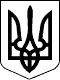                    ФІНАНСОВИЙ ВІДДІЛГРЕЧАНОПОДІВСЬКОЇ  сільськОЇ радИ ШИРОКІВСЬКОГО  району ДНІПРОПЕТРОВСЬКОЇ ОБЛАСТІ  НАКАЗ08 липня 2021 року 	 		                                         № 14 Про затвердження Інструкції   щодо здійснення підготовки пропозицій до прогнозу бюджету Гречаноподівської сільської територіальної громади головними розпорядниками бюджетних коштівВідповідно до положень статті 751 Бюджетного кодексу України, наказу Міністерства Фінансів України від 23.06.2021 року № 365 «Про затвердження методичних рекомендацій щодо здійснення підготовки щодо здійснення пропозицій до проекту місцевого бюджету», Положення про фінансовий відділ Гречаноподівської сільської ради, затвердженого рішенням Гречаноподівської сільської ради від 22.10.2020 № 1422-83/VII:НАКАЗУЮ:1. Затвердити Інструкцію щодо здійснення підготовки пропозицій до прогнозу бюджету Гречаноподівської сільської територіальної громади головними розпорядниками бюджетних коштів (додається).2. Начальнику фінансового відділу  довести цей наказ до відома головних розпорядників бюджетних коштів Гречаноподівської сільської територіальної громади.3. Контроль за виконанням цього наказу залишаю за собою.Начальник фінансового відділу                                              Альона Федоренко